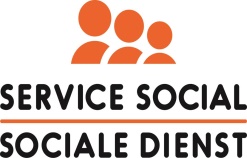 Invullen in hoofdletters:Naam en voornaam personeelslid:      Persoonlijk adres:      E-mail:       Telefoonnummer Privé:      					Telefoonnummer werk:      Werkgever: gelieve je werkgever uit de lijst te kiezen: Statuut:	 contractueel onbepaalde duur/ statutair 		 contractueel bepaalde duur (vermeld duur):      	gepensioneerd	Bankrekeningnummer: BE                         *abonnement of ticket met naam en bewijs van het betaalde bedrag Ik bevestig op eer dat bovenstaande verklaring juist en volledig is.Ik geef de sociale dienst toestemming om alle bewijsstukken op te vragen die hij nodig acht. Ik accepteer de privacyverklaringDenk aan het milieu: gelieve uw dossier via e-mail (secr.soc@belspo.be) te bezorgen.Gedaan te        op       Handtekening van de begunstigde ........................................................................Sla uw document op als PDF en onderteken het elektronisch.SPORT 2023 Aanvraag voor een tegemoetkoming in mijn sportieve activiteitenDe aanvraag moet vóór 31 oktober 2023 opgestuurd worden naar secr.soc@belspo.beVul in en voeg een bewijs* van deelname aan een of meer activiteiten toeActiviteitenBedrag€      €      €      €      €      Totaal:€      